АНКЕТА-ЗАЯВКАдля оказания услуг по организации товаров, работ и услуг субъектов малого и среднего предпринимательства, а также сертификация субъектов малого и среднего предпринимательства по системе менеджмента качества в соответствии с международными стандартамиДостоверность представленных сведений гарантирую. В соответствии с требованиями Федерального закона от 27.07.2006 г. № 152-ФЗ «О персональных данных» я выражаю согласие на обработку и систематизацию персональных данных. ____________/__________________/                                                                                                                                                               подпись                          расшифровкаВ соответствии с требованиями Федерального закона от 27.07.2006 г. № 152-ФЗ «О персональных данных» я выражаю согласие АО «Агентство развития бизнеса и микрокредитная компания» (ИНН 2460030985, ОГРН: 1072460000370) на передачу своих персональных данных с целью получения заявленных услуг, а также информации об услугах, оказываемых АО «Агентство развития бизнеса и микрокредитная компания», посредством выше указанного номера телефона и e-mail адреса, а так же на обработку, систематизацию, уточнение (обновление, изменение), извлечение, хранение и использование персональных данных, содержащихся в настоящей анкете, с целью направления мне указанной выше информации, в том числе на передачу персональных данных третьим лицам, привлекаемым к исполнению указанных действий. Срок действия согласия: с даты, указанной в настоящей анкете, и по истечении 30 дней с момента получения отзыва согласия на обработку персональных данных. Для отзыва согласия необходимо подать заявление в письменной форме по месту нахождения АО «Агентство развития бизнеса и микрокредитная компания». Я подтверждаю, что все указанные в настоящей анкете данные (в том числе номер телефона и e-mail адрес) верные и я готов(а) нести все риски, связанные с указанием мной некорректных данных в настоящей анкете.____________/__________________/                                                                                                                                                             подпись                          расшифровка«___» _____________ 20__ г.М.П.Заполнению подлежат все строки, в случае отсутствия информации ставится прочерк.--------------------------------<*> Представленная информация не разглашается, не передается в проверяющие и контролирующие органы и будет использоваться только для расчета показателей эффективности деятельности инфраструктуры поддержки.ОБРАЗЕЦФирменный бланк компанииГенеральному директоруАНО «Красноярский краевой центр развития бизнеса и микрокредитная компания»А.С. ГраматуновуСправка о среднесписочной численностиСреднесписочная численность работников общества с ограниченной ответственностью «_____________» на 01.01.2021 года составляет _____ человек, на дату обращения за получением услуги численность составила _________ человек. В 2021 году планирую (или не планирую) трудоустроить ____ сотрудника (ов).Директор ООО «_____________»       ___________________________/ФИО/                                                                    М.П.дата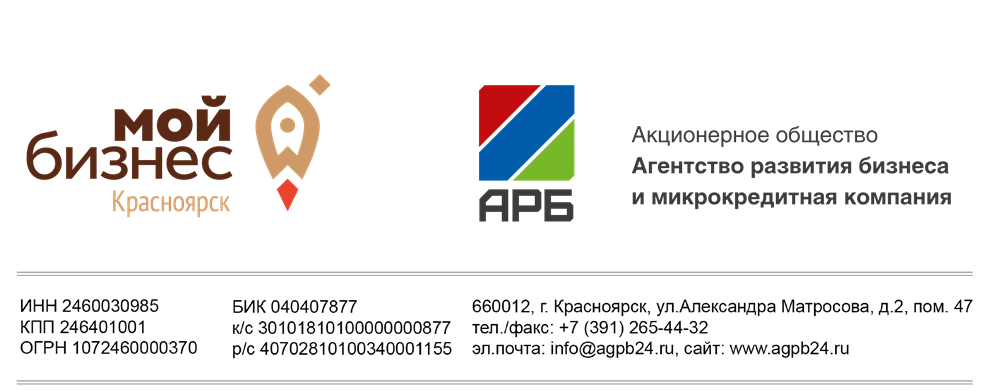 Генеральному директоруАНО «Красноярский краевой центр развития бизнеса и микрокредитная компания»А.С. ГраматуновуНаименование организации/ФИО индивидуального предпринимателя(полное наименование)Дата и место государственной регистрации организации/ индивидуального предпринимателяИННОГРН (ОГРНИП)Юридический (фактический) адрес организации/ индивидуального предпринимателяОсновной вид деятельности (указать кода ОКВЭД, с расшифровкой)Телефон, e-mail, официальный сайт организации/ индивидуального предпринимателяКонтактное лицо (ФИО, телефон, e-mail)Наименование должности руководителя, ФИО руководителяБанковские реквизиты организации/ индивидуального предпринимателяНаименование услуги, оказанной Региональным центром поддержки предпринимательства – оставить нужноеОказание содействия в приведении продукции в соответствие с необходимыми требованиями (Лицензирование, Свидетельство о Государственной регистрации продукции (СГР), сертификация продукции, декларирование продукции, испытание образцов продукции, разработка Техничного условия (ТУ), разработка Стандарта организации (СТО), разработка плана НАССР, сертификация/инспекция субъекта МСП по международной системе менеджмента качества ISO 9001/НАССР)Оказание содействия в приведении продукции в соответствие с необходимыми требованиями (Лицензирование, Свидетельство о Государственной регистрации продукции (СГР), сертификация продукции, декларирование продукции, испытание образцов продукции, разработка Техничного условия (ТУ), разработка Стандарта организации (СТО), разработка плана НАССР, сертификация/инспекция субъекта МСП по международной системе менеджмента качества ISO 9001/НАССР)Оказание содействия в приведении продукции в соответствие с необходимыми требованиями (Лицензирование, Свидетельство о Государственной регистрации продукции (СГР), сертификация продукции, декларирование продукции, испытание образцов продукции, разработка Техничного условия (ТУ), разработка Стандарта организации (СТО), разработка плана НАССР, сертификация/инспекция субъекта МСП по международной системе менеджмента качества ISO 9001/НАССР)Наименование продукции (услуги)Ключевые показатели деятельности организации/ индивидуального предпринимателя <*>:2020 год2021 год (на дату получения услуги)2022 год (планируемые)а) среднесписочная численность занятыхб) выручка от реализации товаров (работ, услуг), руб.